Памятка о мерах профилактики коронавирусной инфекцииПо информации Государственного комитета по вопросам гигиены и здравоохранения КНР, по состоянию на 21.01.2020 в мире зарегистрирован 291 подтвержденный случай заболевания пневмонией, вызванного новым коронавирусом (2019-nCoV): 287 в Китае (преимущественно в г. Ухань, а также в Пекине, Шанхае и провинции Гуандун), 2 в Таиланде, 1 в Японии, 1 в Республике Южная Корея), включая 4 с летальным исходом. Первый случай заболевания датируется 12 декабря. На данный момент известно о 15 заражённых медработниках и очевидна передача вируса от человека к человеку.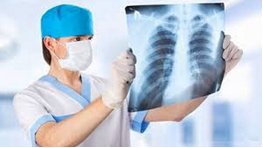 Коронавирусы — семейство из более, чем 30 вирусов, поражают людей, домашних животных, птиц, свиней, крупный рогатый скот. Коронавирус способен провоцировать поражение дыхательной системы, желудочно-кишечного тракта, нервной системы.Случаи  заболевания пневмонией, вызванного новым коронавирусом (2019-nCoV) в Китае, как предполагают эпидемиологи,  связаны с заражением на оптовом рынке морепродуктов  в Ухане. Носителем коронавируса могли быть морские млекопитающие, которых продают на рынке,  но  также там продают кур, летучих мышей, кроликов, змей.              Как отмечают эксперты здравоохранения ряда стран, вспышка заболевания в Центральном Китае, вызванного новым коронавирусом, все-таки имеет риски, поскольку десятки миллионов китайцев путешествуют по стране во время празднования Лунного Нового года, которое начинается 25 января и сопровождается выходными днями 24-30 января.Роспотребнадзор рекомендует заранее планировать свои поездки при посещении КНР и воздержаться от поездок в город Ухань до стабилизации ситуации. В целях недопущения распространения случаев заболеваний, вызванных новым коронавирусом в Российской Федерации, российским туристам, выезжающим в КНР, необходимо соблюдать меры предосторожности:- при планировании зарубежных поездок уточнять эпидемиологическую ситуацию;- не посещать рынки, где продаются животные, морепродукты;- увеличить настороженность за безопасностью питания – не  употреблять в пищу мясные и рыбные  полуфабрикаты, не подвергающиеся достаточной термической обработке, немытые овощи и фрукты, воду из непроверенных источников водоснабжения, использовать безопасные напитки (кипяченная или бутилированная вода);- не посещать зоопарки, культурно-массовые мероприятия с привлечением животных;- использовать средства индивидуальной защиты органов дыхания (маски);- мыть руки после посещения мест массового скопления людей и перед приемом пищи, в течение дня использовать кожный антисептик;- регулярно проводить уборки в месте проживания и работы с использованием моющих и/или дезинфицирующих средств; часто проветривать помещения;-соблюдать дистанцию (не менее 1м.) по отношению к лицам с предположительно инфекционными заболеваниями (кашель, насморк и др.).Лицам, вернувшимся из стран (Центральный Китай, Тайланд), при  первых признаках заболевания, обращаться за медицинской помощью в лечебные организации, не допускать самолечения.   При обращении за медицинской помощью информировать медицинский персонал о времени и месте пребывания в КНР.(Использованы данные с сайта Федеральной службы по надзору с сфере защиты прав потребителей и благополучия человека от 21.01.2020г).